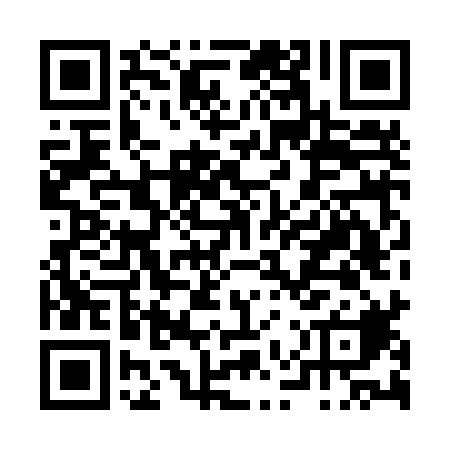 Prayer times for Sarilhos Grandes, PortugalMon 1 Apr 2024 - Tue 30 Apr 2024High Latitude Method: Angle Based RulePrayer Calculation Method: Muslim World LeagueAsar Calculation Method: HanafiPrayer times provided by https://www.salahtimes.comDateDayFajrSunriseDhuhrAsrMaghribIsha1Mon5:497:201:406:108:009:252Tue5:477:191:396:108:019:263Wed5:467:171:396:118:029:284Thu5:447:151:396:118:039:295Fri5:427:141:386:128:049:306Sat5:407:121:386:138:049:317Sun5:397:111:386:138:059:328Mon5:377:091:386:148:069:339Tue5:357:081:376:148:079:3510Wed5:337:061:376:158:089:3611Thu5:327:051:376:168:099:3712Fri5:307:031:376:168:109:3813Sat5:287:021:366:178:119:4014Sun5:267:011:366:178:129:4115Mon5:246:591:366:188:139:4216Tue5:236:581:366:188:149:4317Wed5:216:561:356:198:159:4518Thu5:196:551:356:208:169:4619Fri5:176:531:356:208:179:4720Sat5:166:521:356:218:189:4821Sun5:146:511:346:218:199:5022Mon5:126:491:346:228:209:5123Tue5:116:481:346:228:219:5224Wed5:096:471:346:238:229:5425Thu5:076:451:346:238:239:5526Fri5:066:441:346:248:249:5627Sat5:046:431:336:248:259:5828Sun5:026:421:336:258:269:5929Mon5:016:401:336:258:2610:0030Tue4:596:391:336:268:2710:02